PURPOSEThe purpose of this scholarship is to recognise that women in New Zealand are under-represented in the Information Technology industry in comparison to the majority of the developed world. Women represent less than 16% of the workforce in technical roles. This scholarship is intended to assist a female student studying at Otago Polytechnic who shows ability and character to succeed in the field of information technology.This scholarship will contribute $1,000 towards course fees for every year of study in the prescribed programmes detailed in Terms and Conditions below. All scholarships will be paid into student loan accounts to go towards course tuition fees. If the recipient does not have a student loan, the scholarship will be paid directly to the recipient. If the employer pays the student’s fees, the student is only eligible for any personal contributions to course materials. TERMS AND CONDITIONSThe scholarship is open to female students studying at Otago Polytechnic in 2018 whois a permanent resident of citizen of New Zealand; andis not on any other study scholarship(s); andis enrolled full time in the Bachelor of Information Technology; anddoes not have any outstanding debt to Otago Polytechnic.CRITERIA FOR SELECTIONSelection will be based on the assessed ability of the student to meet the following:potential to complete their studysuccess in previous studyplanning for the futureREQUIREMENTS FOR APPLICATIONReferencesApplicants are required to fill out the application form and include at least TWO recent written references from people who can comment on their personal qualities, and experience in areas such as:academic abilitypaid or unpaid workcommunity involvementExamples of suitable referees include:teacher or lecturer: note no member of the selection panel may act as a refereecommunity leader/worker: for example, from a church or ethnic groupemployer or supervisor: a person in a position of responsibility who has been involved with the student in a work situation (unpaid or voluntary work/vacation or part-time work/full-time paid employment). Note: members of the applicant’s family are not permitted to be referees.Personal StatementPlease attach a personal statement (max 500 words) demonstrating your commitment to Information Technology, and outlining the qualities and extra-curricular activities, interests and achievements making you a worthy recipient of the scholarship. Academic Records/ResultsCopies of academic records/results must also be included with the application form. Curriculum Vitae (CV)Please attach a current curriculum vitae. Do not attach originals as they will not be returned.Student feesHow were your fees paid?StudyLinkPersonalEmployerOtago Polytechnic scholarshipIf you have outstanding debt (this includes Robertson Library fees), please pay this at Customer Services. PublicityOtago Polytechnic reserves the right to use the names, photographs, and details of successful applicants for advertising and publicity. The scholarship recipient must agree to be reasonably available to participate in interviews and promotional activities if requested by Otago Polytechnic. APPLICATION PROCESSCompleted application forms must be received, no later than 4.30pm on Friday, 20 January 2018.Late or incomplete applications will not be considered. Customer Services | F1Otago Polytechnic, Private Bag 1910, Dunedin 9054Freephone 0800 762 786SELECTION PROCESSSelection is usually made on the written applications. The selection panel comprises Otago Polytechnic’s Head of College (Enterprise and Development), Team Leader – Bachelor of Information Technology, and Director: Business Development and Marketing. The selection panel do reserve the right to interview applicants. If interviews are required, the selection panel will draw up the short-list of applicants to be interviewed, and applicants will be notified by email. Applicants may bring up to two support people to the interview if desired. Due to time and other factors, one person only may speak in support of the applicant (if required).Scholarship winners will be notified by 10 February 2018.APPLICATION FORM (to be completed by Applicant) Please print clearlySTATISTICAL INFORMATIONOtago Polytechnic Student ID number: ____________________Date of Birth: ____/____/____Surname: _____________________________________________________________________First Name(s): __________________________________________________________________Preferred First Name: ____________________________________________________________Email: _________________________________________________________________________Permanent Address:__________________________________________________________________________________________________________________________________________________________________________________________________________________________________________Study Address:__________________________________________________________________________________________________________________________________________________________________________________________________________________________________________Telephone: __________________ Business: __________________ Mobile: _________________OTAGO POLYTECHNIC PROGRAMME AND YEAR OF STUDYProgramme: ____________________________________________________________________Year of Study: __________________________________________________________________EDUCATIONAL ACHIEVEMENTPlease attached academic records/results from study.For Otago Polytechnic study these can be printed from https://myop.ac.nz via the student hub; you will need to enter your username and password to access your results. CURRICULUM VITAEPlease attach a copy of your current curriculum vitae (CV)HOW WERE YOUR FEES PAID FOR 2017?____________________________________________________________________________________________________________________________________________________________FURTHER STUDY PLANS____________________________________________________________________________________________________________________________________________________________DECLARATIONI hereby declare that the information provided by me on this form is complete and correct.Applicant’s signature: _____________________________________________________________Date: _____/_____/_____Please check that you have included:Two current written references				Personal statement						Copies of academic records/results				Curriculum Vitae						Your signature							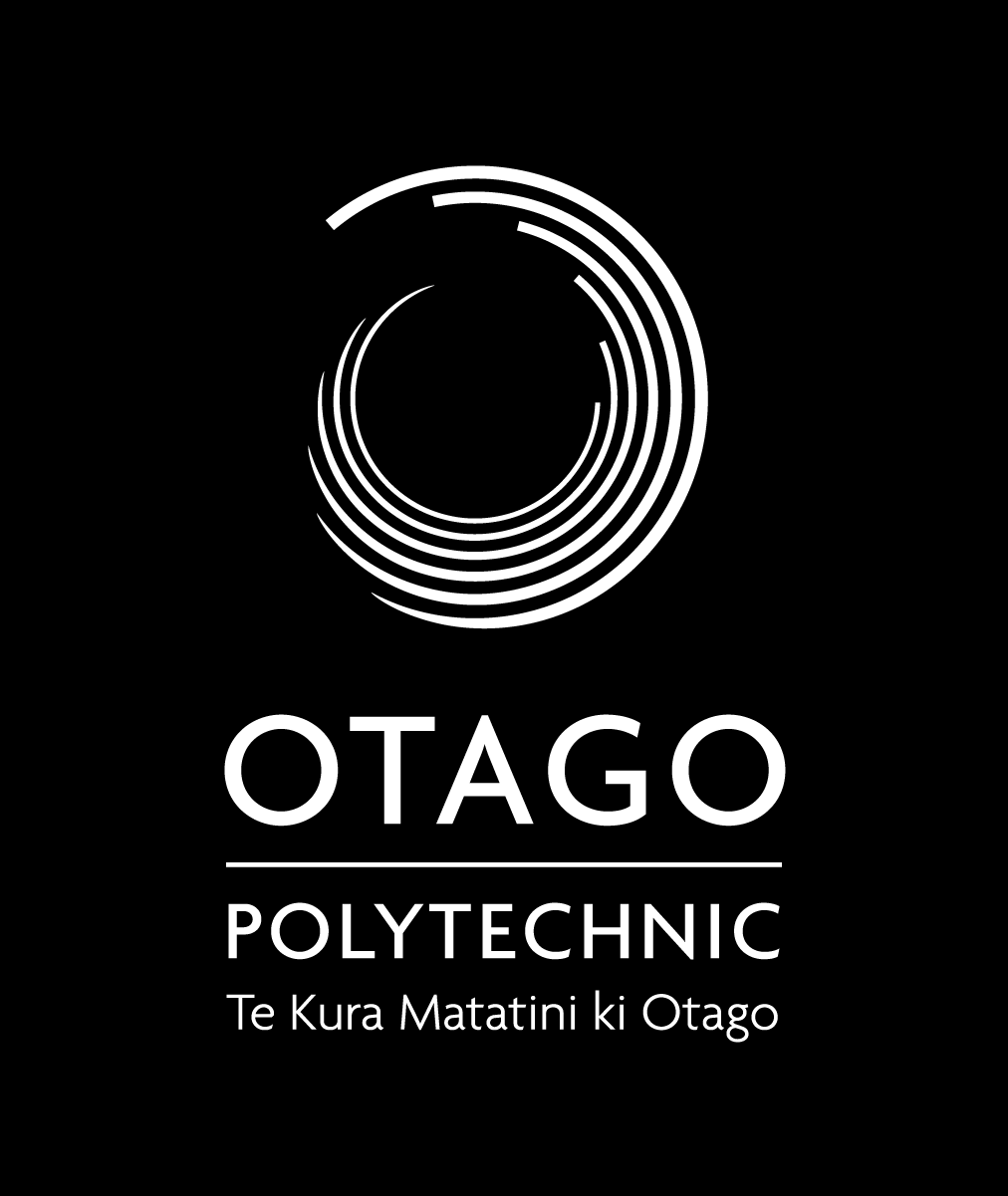 Sponsored Scholarships Information for Otago Polytechnic Students“Women in Information Technology”APPLICATION FORM“Women in Information Technology” Scholarship For 2018 Otago Polytechnic students